                                     ПРЕСС-РЕЛИЗ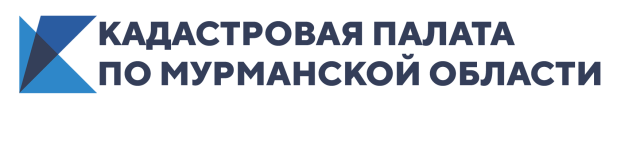 КАДАСТРОВАЯ ПАЛАТА ПО МУРМАНСКОЙ ОБЛАСТИ ИНФОРМИРУЕТ_____________________________________________________________ОНЛАЙН-СЕРВИС ВЫДАЧИ СВЕДЕНИЙ ИЗ ЕГРНХотите проверить объект недвижимости перед покупкой?Уточнить собственников? Проанализировать возможные ограничения и обременения? Есть возможность получить сведения из ЕГРН за несколько минут!Федеральная кадастровая палата в сентябре 2019 года официально запустила сервис по выдаче сведений из Единого государственного реестра недвижимости (ЕГРН). Ранее в соответствии с законодательством выдавать сведения об объектах недвижимости ведомство должно было в течение трех суток. Сервис позволил сократить время выдачи сведений до нескольких минут.Главной особенностью сервиса spv.kadastr.ru является оперативность предоставления сведений и удобство использования. В пилотном режиме сервис работает для объектов недвижимости 52 регионов, которые переведены на ФГИС ЕГРН*. С переходом всех субъектов на ЕГРН платформа будет доступна для объектов по всей стране. 	Сервис предоставления сведений предлагает пользователю широкий спектр возможностей при получении государственных услуг Росреестра:заказ и получение сведений (выписок) об объектах недвижимости в виде юридически значимых электронных документов за рекордно короткое время;работа с несколькими объектами недвижимости и выписками одновременно;автоматическое формирование заказа в результате загрузки объектов из файла формата *.csv;формирование заказов, состоящих из нескольких десятков/сотен выписок;удобная онлайн оплата всех выписок заказа сразу, а не каждой отдельно;заказ сведений только в отношении объектов недвижимости, учтенных в Едином государственном реестре недвижимости;просмотр информации по своим объектам недвижимости (кадастровый номер, адрес, площадь, кадастровая стоимость, сведения о правах, сведения об ограничениях (обременениях) прав);просмотр информации об ограничениях (обременениях) в свою пользу;отслеживание статуса исполнения заказанных документов;скачивание полученных документов как всех сразу, так и отдельных выписок по мере готовности;просмотр полученных документов в печатном виде без скачивания в режиме онлайн (визуализация).Сервис обладает интуитивно понятным интерфейсом, содержащим привычные и удобные инструменты для работы:удобный поиск объектов недвижимости в базе по кадастровому номеру или адресу;выбор нескольких видов выписок для одного объекта недвижимости;формирование заказа: удаление / добавление объектов или выписок;скачивание и просмотр заказанных документов.Ограничения и особенности работы с сервисомСервис предназначен только для физических лиц и предоставляет выписки из ФГИС ЕГРН только в электронном виде.Пользователь может запрашивать выписки только как заявитель – заказ выписок представителем заявителя в сервисе не предусмотрен.Оплата возможна только банковской картой любого банка онлайн-способами, предложенными на странице оформления заказа.Через сервис можно заказать следующие виды выписок:Выписка из Единого государственного реестра недвижимости об основных характеристиках и зарегистрированных правах на объект недвижимости;Выписка из Единого государственного реестра недвижимости об объекте недвижимости;Выписка из Единого государственного реестра недвижимости о переходе прав на объект недвижимости;Выписка из Единого государственного реестра недвижимости о зарегистрированных договорах участия в долевом строительстве;Кадастровый план территории.!!! При разработке учтена синхронизация с информационными                    системами: для работы с сервисом необходима подтвержденная учетная запись пользователя на сайте «Госуслуги», т.к. вход в Личный кабинет осуществляется через Единую систему идентификации и аутентификации (ЕСИА), откуда автоматически заполняются данные о заявителе, а характеристики об объекте недвижимости заполняются напрямую из ЕГРН. Если учетная запись не подтверждена, то вход в сервис невозможен. Подтвердить личность владельца учетной записи на сайте «Госуслуги» можно обратившись лично в многофункциональный центр (далее -МФЦ). За более подробной информацией можно обратиться на сайт Госуслуг https://www.gosuslugi.ru в раздел «Помощь и поддержка». Посылом к созданию сервиса послужила разработка проекта федерального закона, направленного на противодействие незаконному предоставлению сведений, содержащихся в Едином государственном реестре недвижимости (ЕГРН). Целью законопроекта является исключение деятельности «сайтов-двойников». Для предотвращения деятельности таких сайтов законопроект предусматривает административную ответственность за перепродажу сведений ЕГРН третьим лицам за плату. 